Výroční zpráva za rok 2020 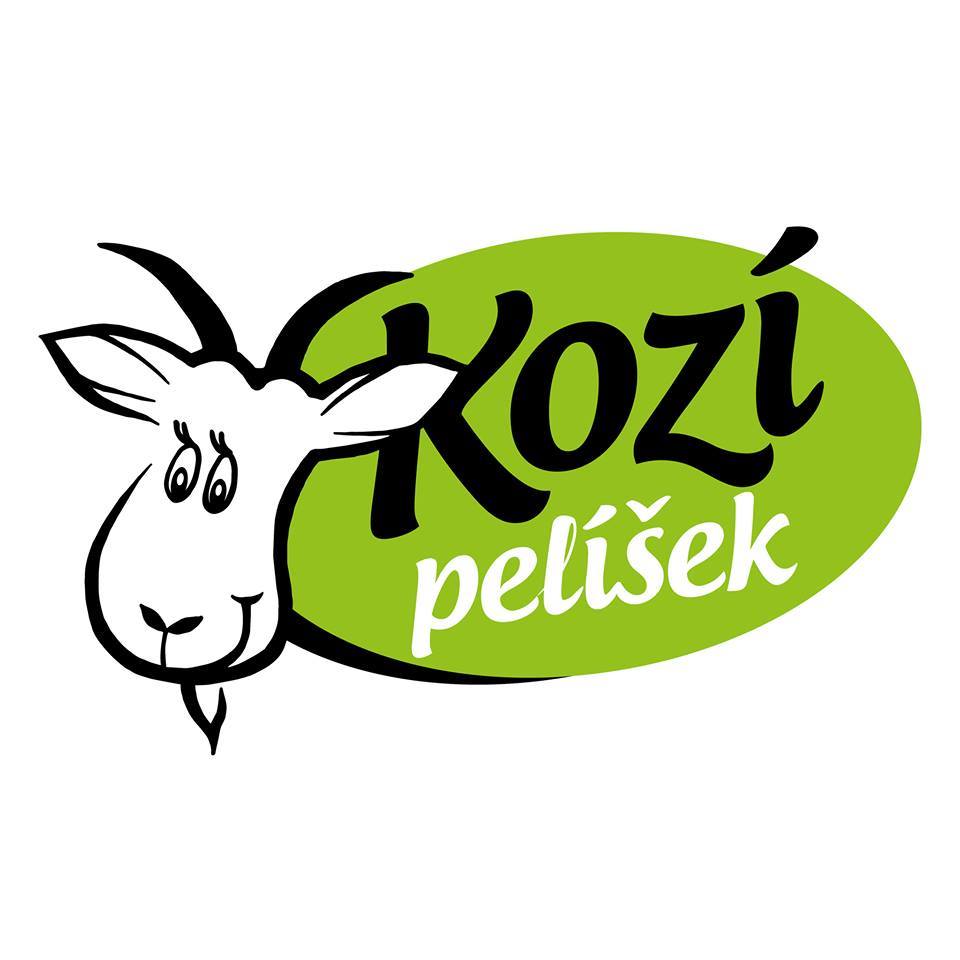 V Jílovém u Prahy  2.3.2021Zpracoval: Ing. Ľubomír Černý – předseda spolku  Obsah: Část I. - Základní údaje …………………………………………………..............…... str. 3 Část II. - Informace o činnosti spolku v roce 2020 ………………………... str. 4 Část III.- Ekonomická část ……………………………………….............………….. str. 5 Závěr……………………………….............…………………………………..............…………. str. 6 Výroční zpráva o činnosti zapsaného spolku za rok 2020 Část I. Základní údaje Název: Kozí pelíšek, z.s.Adresa sídla: Kabáty č.ev.148, 25401 Jílové u PrahyTelefonní kontakt: 774 654 993E-mail: kozi.pelisek.z.s@gmail.comWebové stránky: www.kozipelisek.czPrávní forma: Spolek             Zapsáno: L 63163/MSPH Městský soud v Praze Představenstvo: Předseda: Ing. Ľubomír Černý,                                            datum narození: 23. 07.1978,                                            trvalý pobyt: Kabáty č.ev.148, 25401 Jílové u PrahyKontaktní adresa: Kabáty č.ev.148, 25401 Jílové u PrahyČinnosti z.s. v roce 2020: 1. Provozování azylu pro tzv. hospodářská a jiná zvířata, která jsou již    							nechtěná nebo zachráněná z nevyhovujících podmínek. Zvířata, která 							se do azylu dostanou, již zde zůstávají na dožití. 						2. Propagace, osvěta a vzdělávání o právní ochraně zvířatCharakteristika spolku :    Kozí pelíšek je nevládní nezisková organizace, provozující azyl nejen pro 						hospodářská zvířata. Pořádá a účastní se edukativních akcí za účelem 							propagace, osvěty a vzdělávání o právní ochraně zvířat. Část II. Informace o činnosti spolku v roce 2020Projekt: Kozí pelíšek Cíl projektu: Záchrana zvířat prostřednictvím vybudování azylu nejen pro hospodářská zvířata. Lokalita: Azyl se nachází v Kabátech u Jílového u Prahy. Zvířata pocházejí z celé ČR. Stručný popis projektu: Azyl nejen pro hospodářská zvířata je útočiště pro zvířata, které jsou buď týraná, zraněná, stará nebo nechtěná. Zvířata v azylu stráví důstojný zbytek svého života. Azyl slouží i jako osvětové vzdělávací místo pro širokou veřejnost. V rámci návštěvních dní zprostředkovává setkání veřejnosti se zvířaty, kde se snaží se změnit pohled lidí, zvyklých vnímat je pouze jako užitková zvířata.Činnost spolku v roce 2020: V roce 2020 proběhlo několik příjmů zvířat. Zúčastnili jsme se několika akcí, kde jsme širší veřejnosti představovali náš spolek a jeho činnost.Osvětová činnost: S naším stánkem jsme se zúčastnili několika akcí, které jsou pro širokou veřejnost, jako byly různé vegan akce a  farmářské trhy v Praze atd.. Proběhlo i několik návštěvních dnů pro veřejnost v našem azylu.Příjem zvířat do azylu: V únoru kozičky Jitku a Lucku. Jejich majitelka si pořídila kozy na mléko. Po tom co si uvědomila, že chov na mléko obnáší zabíjení kozlíku a nadbytečných koz, rozhodla se v chovu dál nepokračovat. Stádo rozprodala a Jitku s Lucku přinesla na dožití k nám.
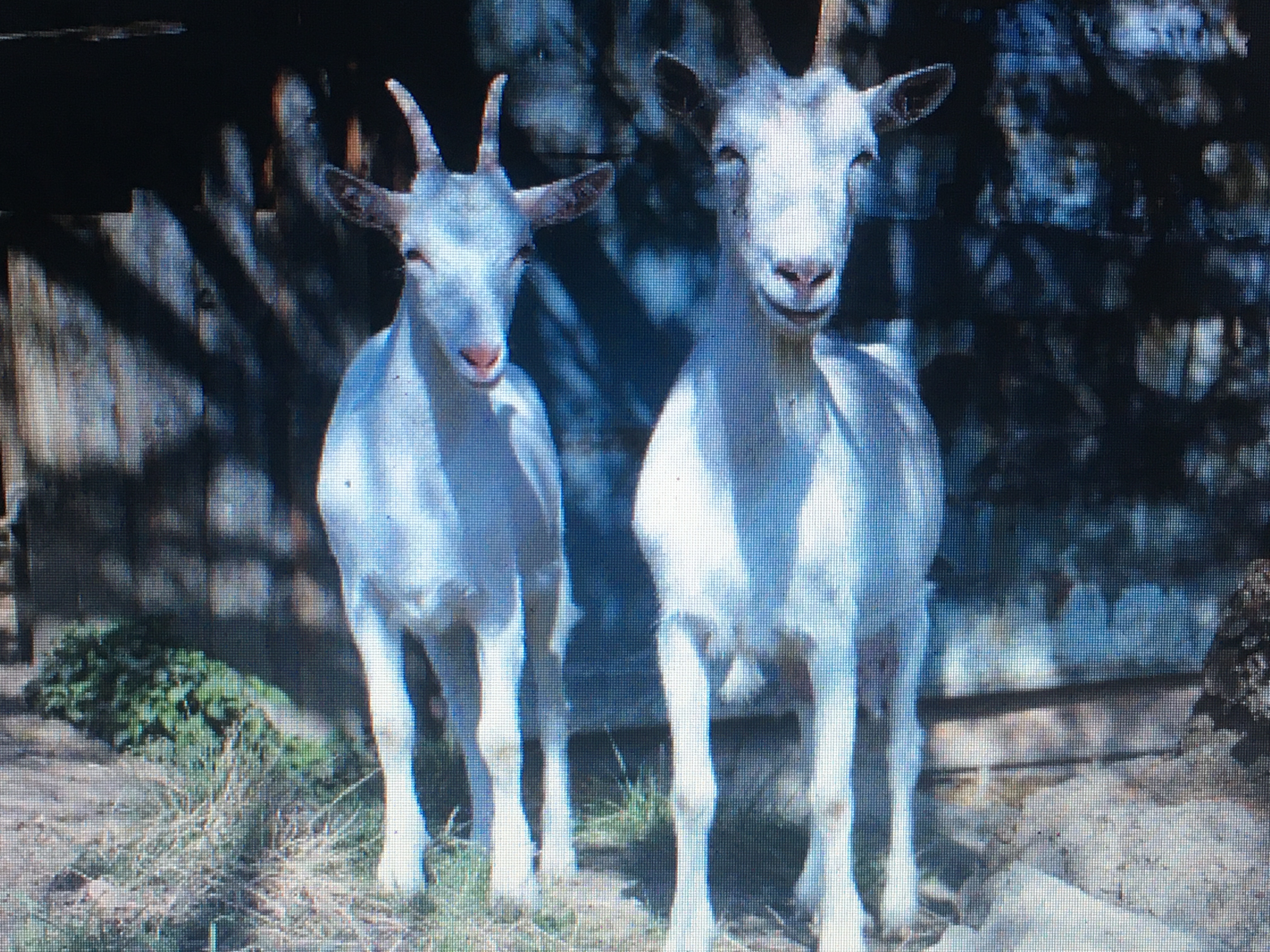 V květnu jsme přijali koťátko Julinku, kterou našla jedna paní v lese, osamocené v zuboženém stavu. Nejspíš pohozené bývalým majitelem na pospas osudu.
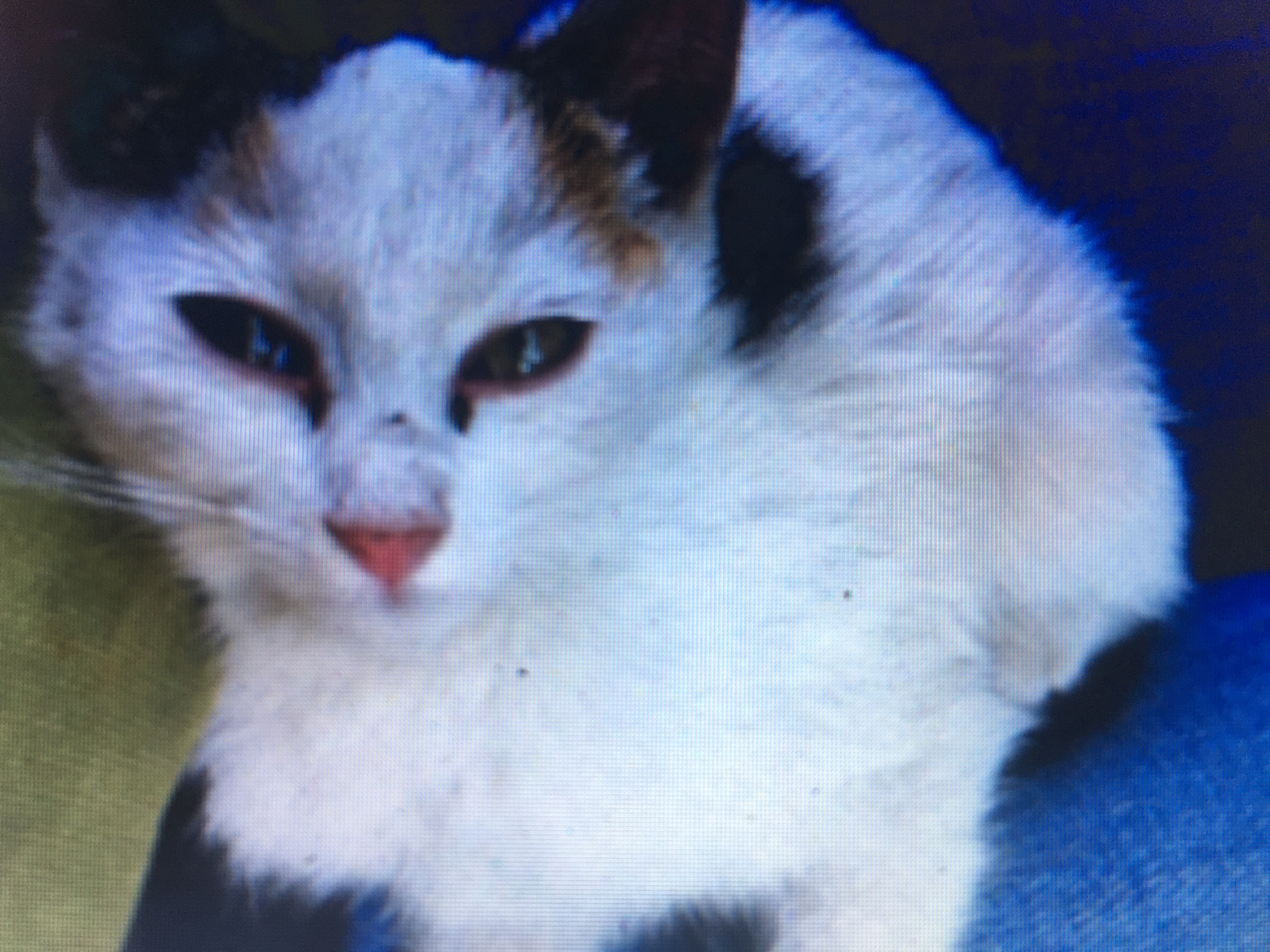 V červenci jsme přijali koťátko Elišku.  Koťátko nám bylo nabídnuto nezodpovědnou majitelkou,která kočky bohužel nekastruje a tudíž se jí množí. Koťata se pak snaží rozdat. 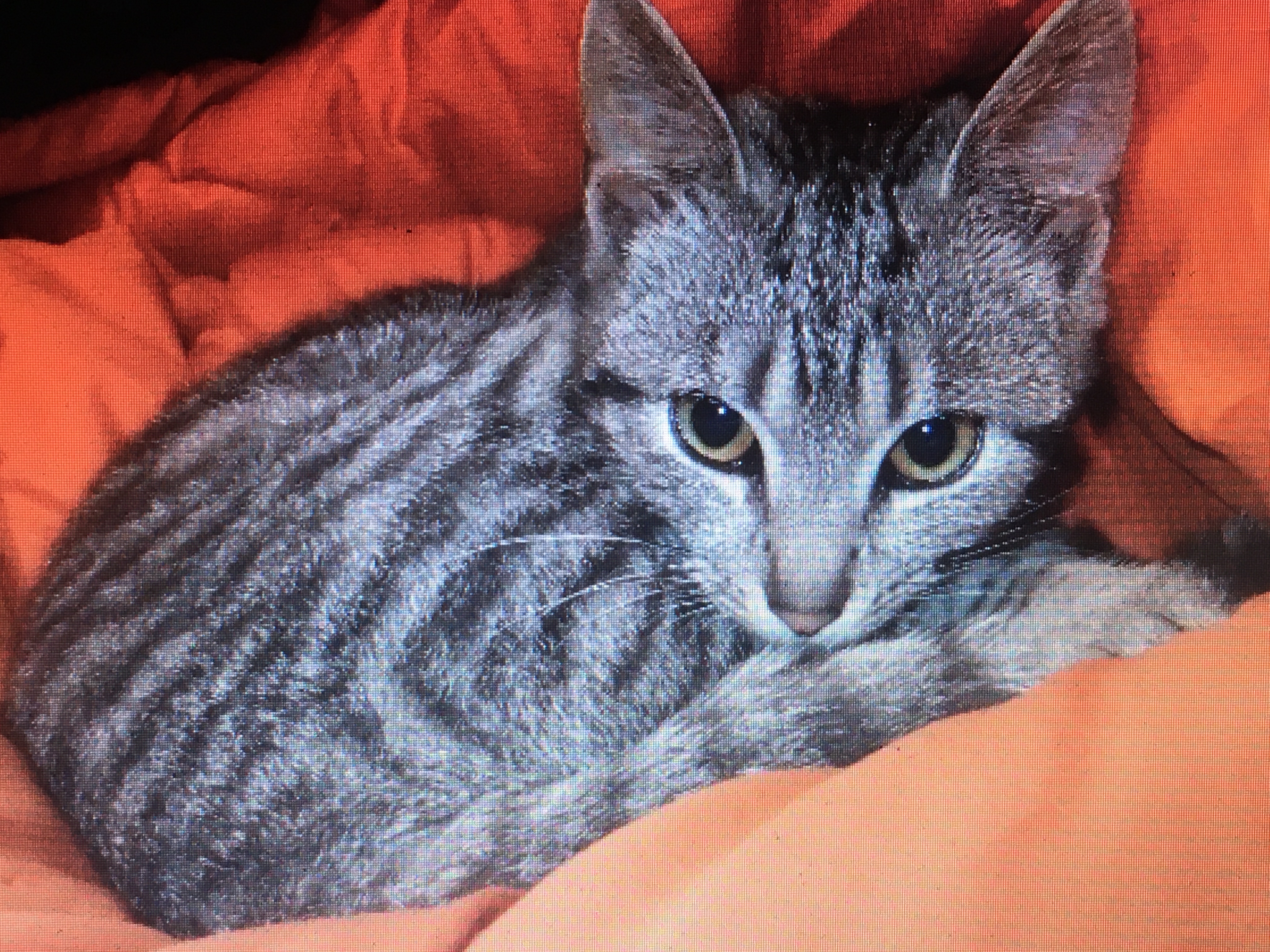 Počet zvířat v naší péči se tak rozrostl na:10 koz3 kozlyhejno slepiček2 psy2 kočkyČást III. Ekonomická část Získávání finančních a materiálních prostředků: Hlavním zdrojem financí spolku byl prodej konopných mýdel a balzámů. Druhým důležitým zdrojem příjmů byly dary od drobných dárců z řad našich příznivců.  Všem naším podporovatelům tímto velmi děkujeme. Finanční zpráva roku 2020 Příjmy celkem:  254 959,07 Kč 1. Příjmy z hlavní činnosti: 104 775,85 Kč    finanční příspěvky od naších podporovatelů na sbírkový účet 2. Příjmy z hospodářské činnosti: 150 183,22 Kčprodej zboží (naše konopná kosmetika) na eshopu a z různých akcí. Výdaje celkem: 257 869,07 Kč 1. Výdaje na hlavní činnost 201 088,26 Kč- veterinární péče o zvířata, krmivo, pletivo, stavební materiál na kozí příbytky, webové stránky, letáky, kancelářské potřeby atd.2. Výdaje na hospodářskou činnost: 52 878,81Kč - pronájem dílny na výrobu konopné kosmetiky, vybavení dílny, nákup surovin na výrobu kosmetiky, obalové materiály atd.Závěr: Rok 2020 byl vydařený. Zachránili jsme opět pár životů a rozšířili jsme naše řady o nové kozí dámy a kočičky.  Rovněž se nám podařilo opět o kousek víc zvýšit povědomí o našem spolku a naši činnosti.  Děkujeme z celého srdce všem naším podporovatelům a příznivcům,kteří nám pomáháte zachraňovat zvířecí životy. Děkujeme.  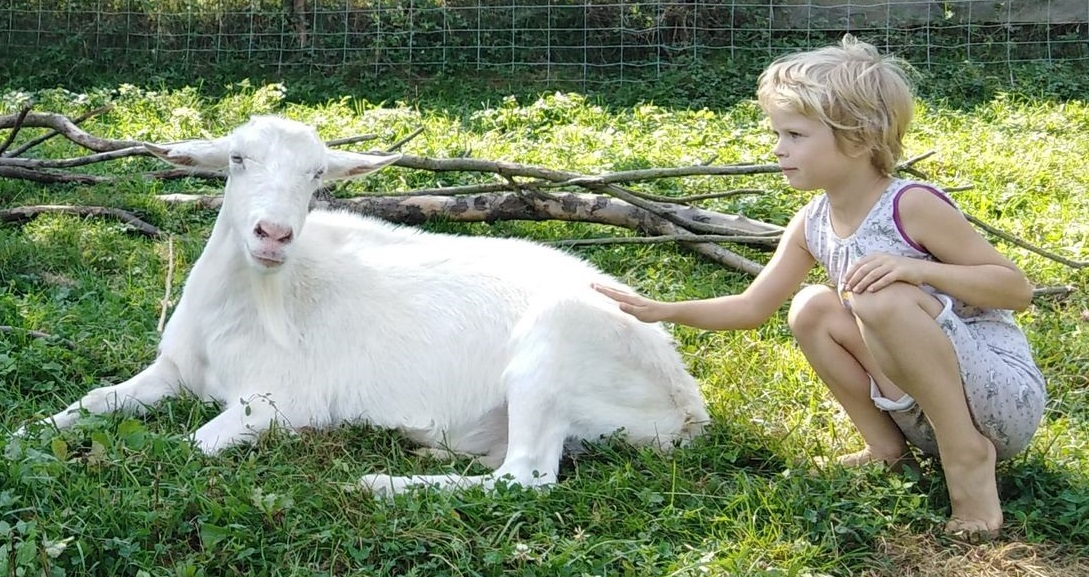 